       Общероссийская общественная организация 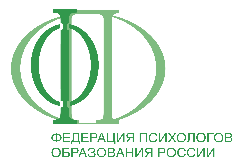 	                         «Федерация психологов образования России»                            125009, г. Москва,  ул. Моховая, д.9, корп. «В» тел./ факс: (495) 623-26-63, www.rospsy.ru, rospsy@mail.ruСОСТАВРедколлегии сетевого журнала«Вестник практической психологии образования»УТВЕРЖДАЮПрезидент Общероссийской общественной организации «Федерация психологов образования России»__________________       В.В. Рубцов    «      »  ___________        2019   г.ЗабродинЮрий Михайлович(главный редактор)– советник при ректорате федерального государственного бюджетного образовательного учреждения высшего образования «Московский государственный психолого-педагогический университет», член президиума ФПО РоссииАлехинаСветлана Владимировна(заместитель главного редактора)- проректор федерального государственного бюджетного образовательного учреждения высшего образования «Московский государственный психолого-педагогический университет», член президиума ФПО РоссииАндрущенкоТатьяна Юрьевна- декан факультета психолого-педагогического и социального образования  ФГБОУ ВО «Волгоградский государственный социально-педагогический университет», член президиума ФПО РоссииБурлакова Ирина Анатольевна- заведующий кафедрой дошкольной психологии и педагогики ФГБОУ ВО «Московский государственный психолого-педагогический университет»ВихристюкОлеся ВалентиновнаРуководитель Центра экстренной психологической помощи ФГБОУ ВО «Московский государственный психолого-педагогический университет»ГуружаповВиктор Александрович- заведующий кафедрой педагогической психологии ФГБОУ ВО «Московский государственный психолого-педагогический университет»Драганова Оксана Александровна- заведующий кафедрой психологии и педагогики ГАУ ДПО Липецкой области «Институт развития образования», председатель регионального отделения общественной организации «Федерация психологов образования России» Липецкой областиЕгорова Марина Алексеевна- профессор факультета Психологии образования ФГБОУ ВО «Московский государственный психолого-педагогический университет»Егоренко Татьяна Анатольевна- доцент факультета Психологии образования ФГБОУ ВО «Московский государственный психолого-педагогический университет»КрестниковаДиана Георгиевна– специалист федерального государственного бюджетного образовательного учреждения высшего образования «Московский государственный психолого-педагогический университет»Леонова Олеся Игоревна (ответственный секретарь)– ведущий аналитик сектора развития квалификаций и профессиональных стандартов работников образования и социальной сферы федерального государственного бюджетного образовательного учреждения высшего образования «Московский государственный психолого-педагогический университет», исполнительный директор ФПО России, член президиума ФПО РоссииСафроноваМария Александровна- декан факультета Психологии образования ФГБОУ ВО «Московский государственный психолого-педагогический университет»УмняшоваИрина Борисовна– доцент факультета психологии образования федерального государственного бюджетного образовательного учреждения высшего образования «Московский государственный психолого-педагогический университет, председатель регионального отделения ФПО России города МосквыШведовскаяАнна Александровнаруководитель управления информационными и издательским проектами  федерального государственного бюджетного образовательного учреждения высшего образования «Московский государственный психолого-педагогический университет»Шульга Татьяна Ивановна- профессор кафедры социальной психологии ГОУ ВО Московской области «Московский государственный областной университет»